Publicado en Barcelona el 27/02/2024 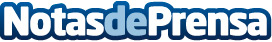 Eagle Group: Las filtraciones amenazan 1 de cada 5 hogares españoles, la impermeabilización emerge como una solución crucial en la durabilidad y eficiencia de las estructurasLas humedades y filtraciones en el parque de viviendas en España no son simplemente un problema superficial, sino una amenaza latente que socava la integridad de los hogares y el bienestar de sus habitantesDatos de contacto:Carlos Tostedeon931929647 Nota de prensa publicada en: https://www.notasdeprensa.es/eagle-group-las-filtraciones-amenazan-1-de Categorias: Nacional Servicios Técnicos Hogar Construcción y Materiales http://www.notasdeprensa.es